提醒的話：1. 請同學詳細填寫，這樣老師較好做統整，學弟妹也較清楚你提供的意見，謝謝！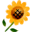 2. 甄選學校、科系請填全名；甄選方式與過程內容書寫不夠請續寫背面。         3. 可直接上輔導處網站https://sites.google.com/a/yphs.tw/yphsc/「甄選入學」區下載本表格，    以電子檔郵寄至yphs316@gmail.com信箱，感謝你！　　　　　              甄選學校甄選學校長庚大學長庚大學長庚大學長庚大學甄選學系甄選學系電機設計組電機設計組學生學測分數國英數社自總■大學個人申請□科技校院申請入學□軍事校院■大學個人申請□科技校院申請入學□軍事校院■大學個人申請□科技校院申請入學□軍事校院□正取■備取□未錄取□正取■備取□未錄取學測分數11911101455■大學個人申請□科技校院申請入學□軍事校院■大學個人申請□科技校院申請入學□軍事校院■大學個人申請□科技校院申請入學□軍事校院□正取■備取□未錄取□正取■備取□未錄取甄選方式與過程■面試佔(   30 　%)一、形式：（教授：學生）人數=（ 1：50　），方式：     團體面試                      二、題目：1.自我介紹2.筆試:你認為什麼是電機       選修物理第七章x1        英文翻譯x1■備審資料佔(  20   %)   或  □術科實作佔(     %)  或  □筆試佔( 30  %)□其他佔(     %)請註明其他方式，如：小論文■面試佔(   30 　%)一、形式：（教授：學生）人數=（ 1：50　），方式：     團體面試                      二、題目：1.自我介紹2.筆試:你認為什麼是電機       選修物理第七章x1        英文翻譯x1■備審資料佔(  20   %)   或  □術科實作佔(     %)  或  □筆試佔( 30  %)□其他佔(     %)請註明其他方式，如：小論文■面試佔(   30 　%)一、形式：（教授：學生）人數=（ 1：50　），方式：     團體面試                      二、題目：1.自我介紹2.筆試:你認為什麼是電機       選修物理第七章x1        英文翻譯x1■備審資料佔(  20   %)   或  □術科實作佔(     %)  或  □筆試佔( 30  %)□其他佔(     %)請註明其他方式，如：小論文■面試佔(   30 　%)一、形式：（教授：學生）人數=（ 1：50　），方式：     團體面試                      二、題目：1.自我介紹2.筆試:你認為什麼是電機       選修物理第七章x1        英文翻譯x1■備審資料佔(  20   %)   或  □術科實作佔(     %)  或  □筆試佔( 30  %)□其他佔(     %)請註明其他方式，如：小論文■面試佔(   30 　%)一、形式：（教授：學生）人數=（ 1：50　），方式：     團體面試                      二、題目：1.自我介紹2.筆試:你認為什麼是電機       選修物理第七章x1        英文翻譯x1■備審資料佔(  20   %)   或  □術科實作佔(     %)  或  □筆試佔( 30  %)□其他佔(     %)請註明其他方式，如：小論文■面試佔(   30 　%)一、形式：（教授：學生）人數=（ 1：50　），方式：     團體面試                      二、題目：1.自我介紹2.筆試:你認為什麼是電機       選修物理第七章x1        英文翻譯x1■備審資料佔(  20   %)   或  □術科實作佔(     %)  或  □筆試佔( 30  %)□其他佔(     %)請註明其他方式，如：小論文■面試佔(   30 　%)一、形式：（教授：學生）人數=（ 1：50　），方式：     團體面試                      二、題目：1.自我介紹2.筆試:你認為什麼是電機       選修物理第七章x1        英文翻譯x1■備審資料佔(  20   %)   或  □術科實作佔(     %)  或  □筆試佔( 30  %)□其他佔(     %)請註明其他方式，如：小論文■面試佔(   30 　%)一、形式：（教授：學生）人數=（ 1：50　），方式：     團體面試                      二、題目：1.自我介紹2.筆試:你認為什麼是電機       選修物理第七章x1        英文翻譯x1■備審資料佔(  20   %)   或  □術科實作佔(     %)  或  □筆試佔( 30  %)□其他佔(     %)請註明其他方式，如：小論文■面試佔(   30 　%)一、形式：（教授：學生）人數=（ 1：50　），方式：     團體面試                      二、題目：1.自我介紹2.筆試:你認為什麼是電機       選修物理第七章x1        英文翻譯x1■備審資料佔(  20   %)   或  □術科實作佔(     %)  或  □筆試佔( 30  %)□其他佔(     %)請註明其他方式，如：小論文■面試佔(   30 　%)一、形式：（教授：學生）人數=（ 1：50　），方式：     團體面試                      二、題目：1.自我介紹2.筆試:你認為什麼是電機       選修物理第七章x1        英文翻譯x1■備審資料佔(  20   %)   或  □術科實作佔(     %)  或  □筆試佔( 30  %)□其他佔(     %)請註明其他方式，如：小論文■面試佔(   30 　%)一、形式：（教授：學生）人數=（ 1：50　），方式：     團體面試                      二、題目：1.自我介紹2.筆試:你認為什麼是電機       選修物理第七章x1        英文翻譯x1■備審資料佔(  20   %)   或  □術科實作佔(     %)  或  □筆試佔( 30  %)□其他佔(     %)請註明其他方式，如：小論文心得與建議◎備審資料製作建議：寫自己的能力:  X →我有很好的知識和能力  0 →我國小利用一個月自行組裝腳踏車，對機械構造有良好領悟力◎整體準備方向與建議：   自我介紹時不要講自己不熟的東西和領域，否則等著被罵廢物，也不要講自己喜歡機器人，除非你有可以讓教授感興趣的理由，聲音要洪亮，不要太做作。Ps.可以略過個性和家人介紹◎備審資料製作建議：寫自己的能力:  X →我有很好的知識和能力  0 →我國小利用一個月自行組裝腳踏車，對機械構造有良好領悟力◎整體準備方向與建議：   自我介紹時不要講自己不熟的東西和領域，否則等著被罵廢物，也不要講自己喜歡機器人，除非你有可以讓教授感興趣的理由，聲音要洪亮，不要太做作。Ps.可以略過個性和家人介紹◎備審資料製作建議：寫自己的能力:  X →我有很好的知識和能力  0 →我國小利用一個月自行組裝腳踏車，對機械構造有良好領悟力◎整體準備方向與建議：   自我介紹時不要講自己不熟的東西和領域，否則等著被罵廢物，也不要講自己喜歡機器人，除非你有可以讓教授感興趣的理由，聲音要洪亮，不要太做作。Ps.可以略過個性和家人介紹◎備審資料製作建議：寫自己的能力:  X →我有很好的知識和能力  0 →我國小利用一個月自行組裝腳踏車，對機械構造有良好領悟力◎整體準備方向與建議：   自我介紹時不要講自己不熟的東西和領域，否則等著被罵廢物，也不要講自己喜歡機器人，除非你有可以讓教授感興趣的理由，聲音要洪亮，不要太做作。Ps.可以略過個性和家人介紹◎備審資料製作建議：寫自己的能力:  X →我有很好的知識和能力  0 →我國小利用一個月自行組裝腳踏車，對機械構造有良好領悟力◎整體準備方向與建議：   自我介紹時不要講自己不熟的東西和領域，否則等著被罵廢物，也不要講自己喜歡機器人，除非你有可以讓教授感興趣的理由，聲音要洪亮，不要太做作。Ps.可以略過個性和家人介紹◎備審資料製作建議：寫自己的能力:  X →我有很好的知識和能力  0 →我國小利用一個月自行組裝腳踏車，對機械構造有良好領悟力◎整體準備方向與建議：   自我介紹時不要講自己不熟的東西和領域，否則等著被罵廢物，也不要講自己喜歡機器人，除非你有可以讓教授感興趣的理由，聲音要洪亮，不要太做作。Ps.可以略過個性和家人介紹◎備審資料製作建議：寫自己的能力:  X →我有很好的知識和能力  0 →我國小利用一個月自行組裝腳踏車，對機械構造有良好領悟力◎整體準備方向與建議：   自我介紹時不要講自己不熟的東西和領域，否則等著被罵廢物，也不要講自己喜歡機器人，除非你有可以讓教授感興趣的理由，聲音要洪亮，不要太做作。Ps.可以略過個性和家人介紹◎備審資料製作建議：寫自己的能力:  X →我有很好的知識和能力  0 →我國小利用一個月自行組裝腳踏車，對機械構造有良好領悟力◎整體準備方向與建議：   自我介紹時不要講自己不熟的東西和領域，否則等著被罵廢物，也不要講自己喜歡機器人，除非你有可以讓教授感興趣的理由，聲音要洪亮，不要太做作。Ps.可以略過個性和家人介紹◎備審資料製作建議：寫自己的能力:  X →我有很好的知識和能力  0 →我國小利用一個月自行組裝腳踏車，對機械構造有良好領悟力◎整體準備方向與建議：   自我介紹時不要講自己不熟的東西和領域，否則等著被罵廢物，也不要講自己喜歡機器人，除非你有可以讓教授感興趣的理由，聲音要洪亮，不要太做作。Ps.可以略過個性和家人介紹◎備審資料製作建議：寫自己的能力:  X →我有很好的知識和能力  0 →我國小利用一個月自行組裝腳踏車，對機械構造有良好領悟力◎整體準備方向與建議：   自我介紹時不要講自己不熟的東西和領域，否則等著被罵廢物，也不要講自己喜歡機器人，除非你有可以讓教授感興趣的理由，聲音要洪亮，不要太做作。Ps.可以略過個性和家人介紹◎備審資料製作建議：寫自己的能力:  X →我有很好的知識和能力  0 →我國小利用一個月自行組裝腳踏車，對機械構造有良好領悟力◎整體準備方向與建議：   自我介紹時不要講自己不熟的東西和領域，否則等著被罵廢物，也不要講自己喜歡機器人，除非你有可以讓教授感興趣的理由，聲音要洪亮，不要太做作。Ps.可以略過個性和家人介紹E-mail手機